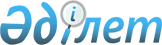 Екі кезеңдік рәсімдерді пайдалана отырып, конкурс тәсілімен мемлекеттік сатып алу жүзеге асырылатын тауарлардың, жұмыстардың, көрсетілетін қызметтердің тізбесін бекіту туралыҚазақстан Республикасы Премьер-Министрінің Бірінші орынбасары - Қазақстан Республикасы Қаржы министрінің 2019 жылғы 28 ақпандағы № 156 бұйрығы. Қазақстан Республикасының Әділет министрлігінде 2019 жылғы 1 наурызда № 18360 болып тіркелді
      "Мемлекеттік сатып алу туралы" Қазақстан Республикасының 2015 жылғы 4 желтоқсандағы Заңының 30-бабы 1-тармағына сәйкес БҰЙЫРАМЫН:
      1. Қоса беріліп отырған Екі кезеңдік рәсімдерді пайдалана отырып, конкурс тәсілімен мемлекеттік сатып алу жүзеге асырылатын тауарлардың, жұмыстардың, көрсетілетін қызметтердің тізбесі бекітілсін.
      2. Қазақстан Республикасы Қаржы министрлігінің Мемлекеттік сатып алу заңнамасы департаменті заңнамада белгіленген тәртіппен:
      1) осы бұйрықты Қазақстан Республикасы Әділет министрлігінде мемлекеттік тіркеуді;
      2) осы бұйрық мемлекеттік тіркелген күннен бастап күнтізбелік он күн ішінде оның қазақ және орыс тілдеріндегі қағаз және электрондық түрдегі көшірмесін Қазақстан Республикасы нормативтік құқықтық актілерінің эталондық бақылау банкіне қосу үшін "Республикалық құқықтық ақпарат орталығы" шаруашылық жүргізу құқығындағы республикалық мемлекеттік кәсіпорнына жіберуді;
      3) осы бұйрықты Қазақстан Республикасы Қаржы министрлігінің интернет-ресурсында орналастыруды;
      4) осы бұйрық Қазақстан Республикасы Әділет министрлігінде мемлекеттік тіркеуден өткеннен кейін он жұмыс күні ішінде Қазақстан Республикасы Қаржы министрлігінің Заң қызметі департаментіне осы тармақтың 1), 2) және 3) тармақшаларында көзделген іс-шаралардың орындалуы туралы мәліметтерді ұсынуды қамтамасыз етсін.
      3. Осы бұйрық алғашқы ресми жарияланған күнінен кейін күнтізбелік он күн өткен соң қолданысқа енгізіледі. Екі кезеңдік рәсімдерді пайдалана отырып, конкурс тәсілімен мемлекеттік сатып алу жүзеге асырылатын тауарлардың, жұмыстардың, көрсетілетін қызметтердің тізбесі
					© 2012. Қазақстан Республикасы Әділет министрлігінің «Қазақстан Республикасының Заңнама және құқықтық ақпарат институты» ШЖҚ РМК
				
      Қазақстан Республикасы 
Премьер-Министрінің 
Бірінші орынбасары – 
Қазақстан Республикасының 
Қаржы министрі 

Ә. Смайылов
Қазақстан Республикасы
Премьер-Министрінің
Бірінші орынбасары –
Қазақстан Республикасы
Қаржы министрінің
2019 жылғы 28 ақпандағы
№ 156 бұйрығымен
бекітілген
№ 
Атауы 
1.
Ландшафты дизайн бойынша жұмыстар
2.
Аумақтарды декоративті көгалдандыру бойынша жұмыстар
3.
Аумақтарды абаттандыру бойынша жобалау-зерттеу жұмыстары
4.
Су-энергияны үнемдеу бөлігінде техникалық жабдықты жаңғырту бойынша жұмыстар
5.
Сигналдық үлгіні ұсына отырып, нысанды киім-кешекті әзірлеу